DOTE SCUOLA COMPONENTE MERITOCon Decreto Regionale  n. 12429 del 11/10/2017 sono stati approvati i criteri per l’assegnazione della componente MERITO di Dote Scuola a.s. 2017/2018 in coerenza con le politiche di valorizzazione del merito e dell’eccellenza degli studenti lombardiLe domande per l’assegnazione della Dote Scuola MERITO devono essere presentate dal 16 Ottobre  al 15 Novembre 2017Possono accedere al beneficio due gruppi di studenti:A) studenti delle classi terze e quarte del sistema di istruzione, Scuole Secondarie di secondo grado, che nell’anno scolastico 2016/2017 hanno conseguito una valutazione finale media pari o superiore a nove. A questi è riconosciuto un buono servizi di € 500,00 finalizzato all’acquisto di libri di testo e/o dotazioni tecnologiche per la didattica; B) studenti delle classi quinte del sistema di istruzione, scuole secondarie di secondo grado, e delle classi terze e quarte di istruzione e formazione prefessionale (IeFP) che nell’anno scolastico 2016/2017 hanno raggiunto, rispettivamente, una valutazione finale pari a “100 e lode” al termine dell’esame di Stato, ovvero una votazione finale di “100” a conclusione agli esami di qualifica o diploma professionale. A questi è riconosciuta una dote con un importo che va da €. 1000,00 a € 3.000,00 per sostenere esperienze formative di apprendimento ed arricchimento di conoscenze e abilità, anche attraverso viaggi di studio all’estero. In particolare il valore della dote è stabilito: per esperienze di almeno una settimana in Italia sarà erogato un voucher di €.1.000,00 per esperienze di almeno una settimana in Europa sarà erogato un voucher di €.1.500,00 per esperienze di almeno una settimana in un paese extra europeo sarà erogato un voucher di €.3.000,00 In questo secondo caso tali voucher dovranno essere utilizzati per partecipare ad esperienze  inserite su un apposito catalogo on line da cui poter scegliere, consultabile a partire dal 16 ottobre sul portale di Regione Lombardia nelle pagine della Direzione Istruzione Formazione e Lavoro.Si ricorda che la domanda, come al solito, deve essere fatta esclusivamente on line sul sito di Regione Lombardia al seguente indirizzo: http://www.scuola.dote.regione.lombardia.it facendo attenzione a seguire tutte le procedure previste, in ordine alla presentazione e alla protocollazione della stessa. L’Ufficio Pubblica Istruzione è a disposizione del pubblico nelle giornate dal Martedì al Giovedì dalle ore 08.30 alle 12.30, Giovedì anche dalle 16.00 alle 18.00.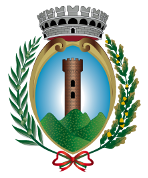    COMUNE DI MONTICELLI BRUSATI                 Provincia di Brescia